ALL RESPONDENTS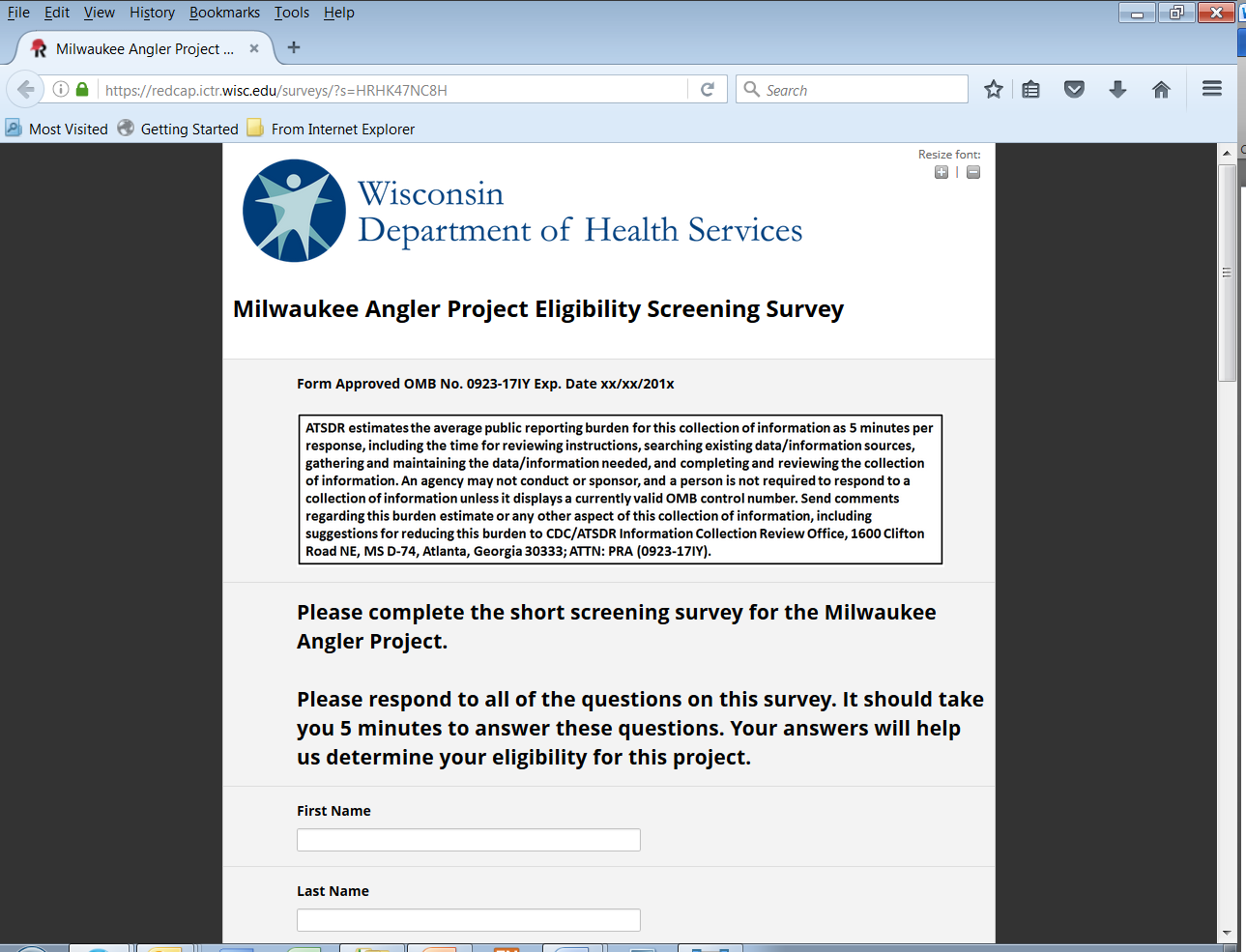 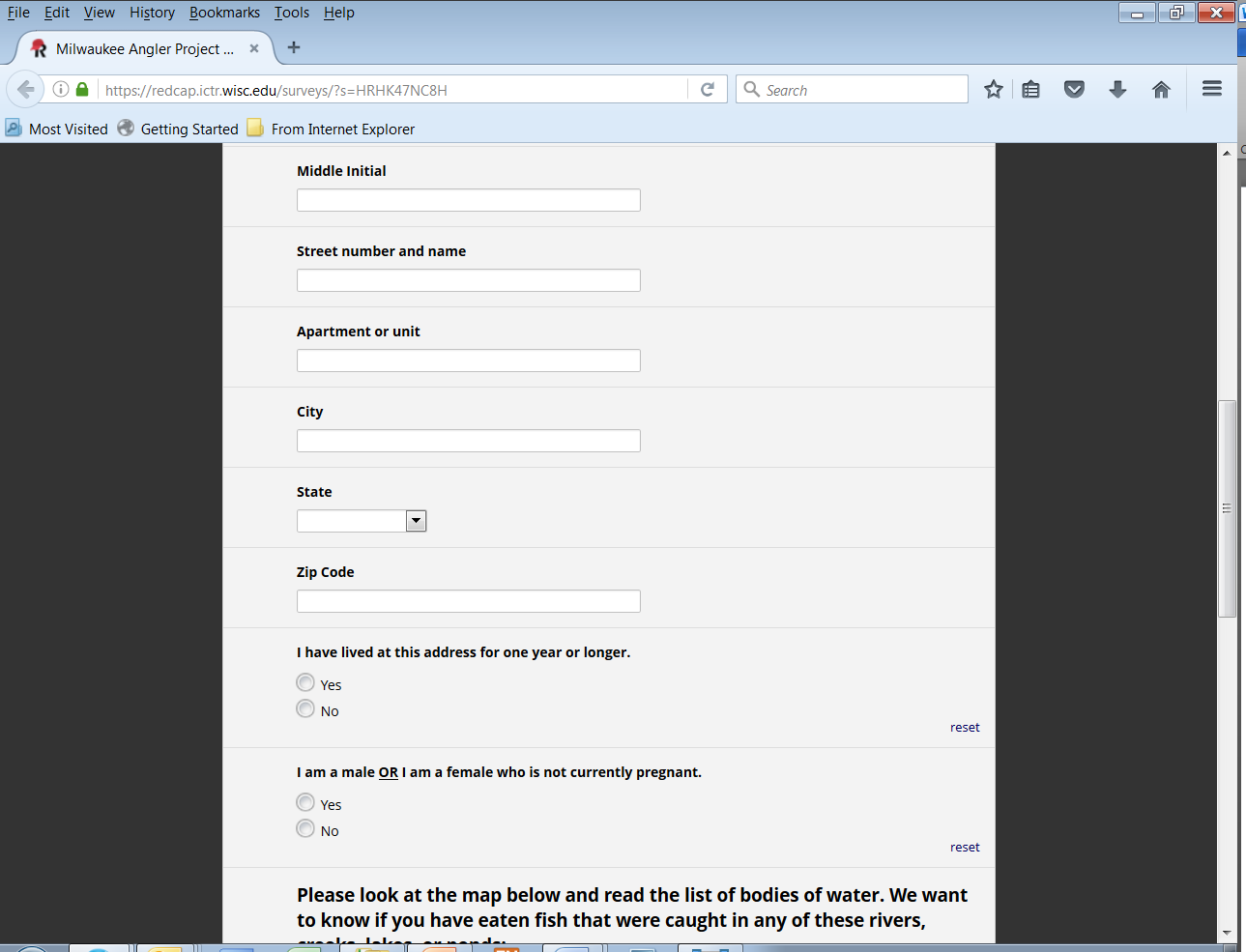 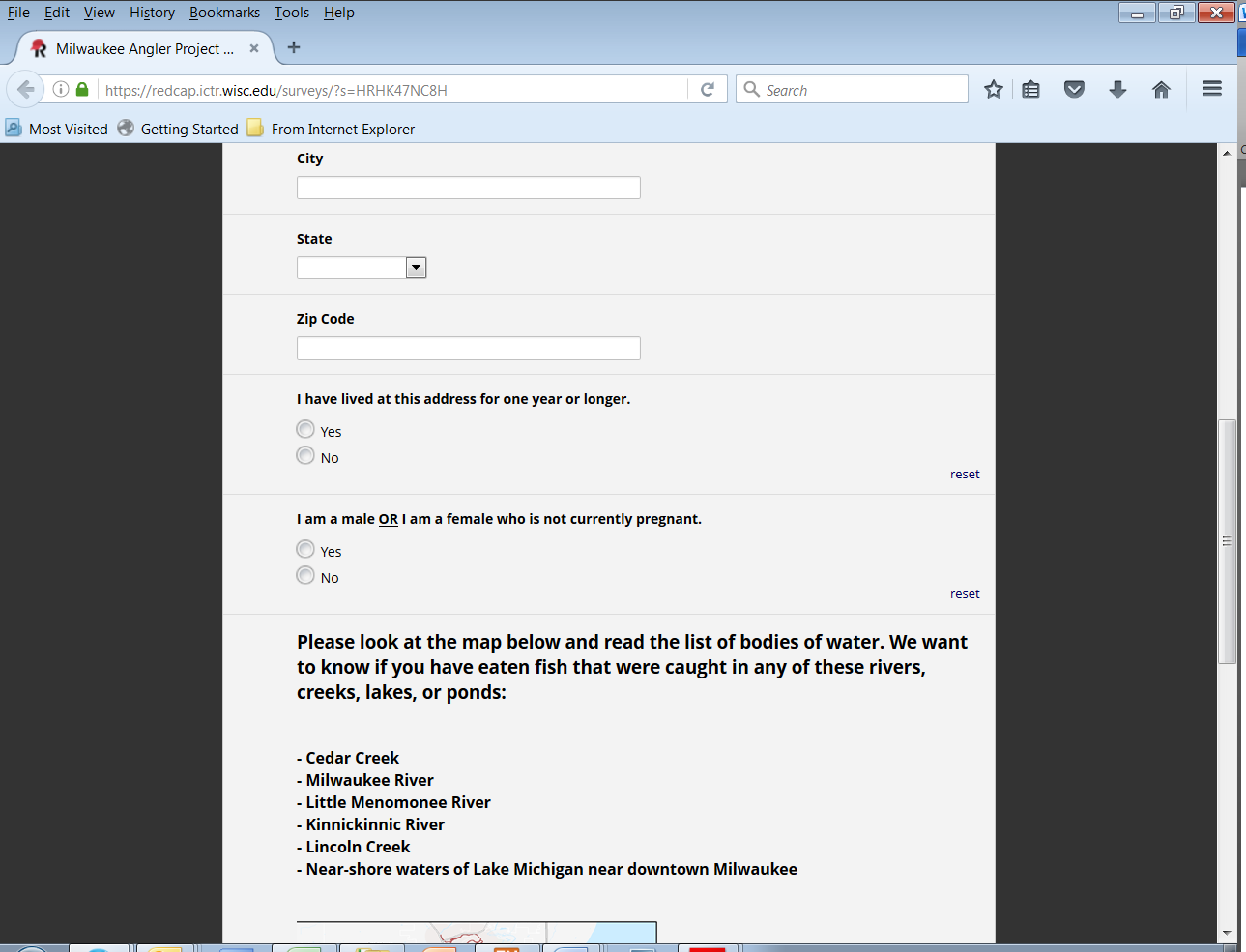 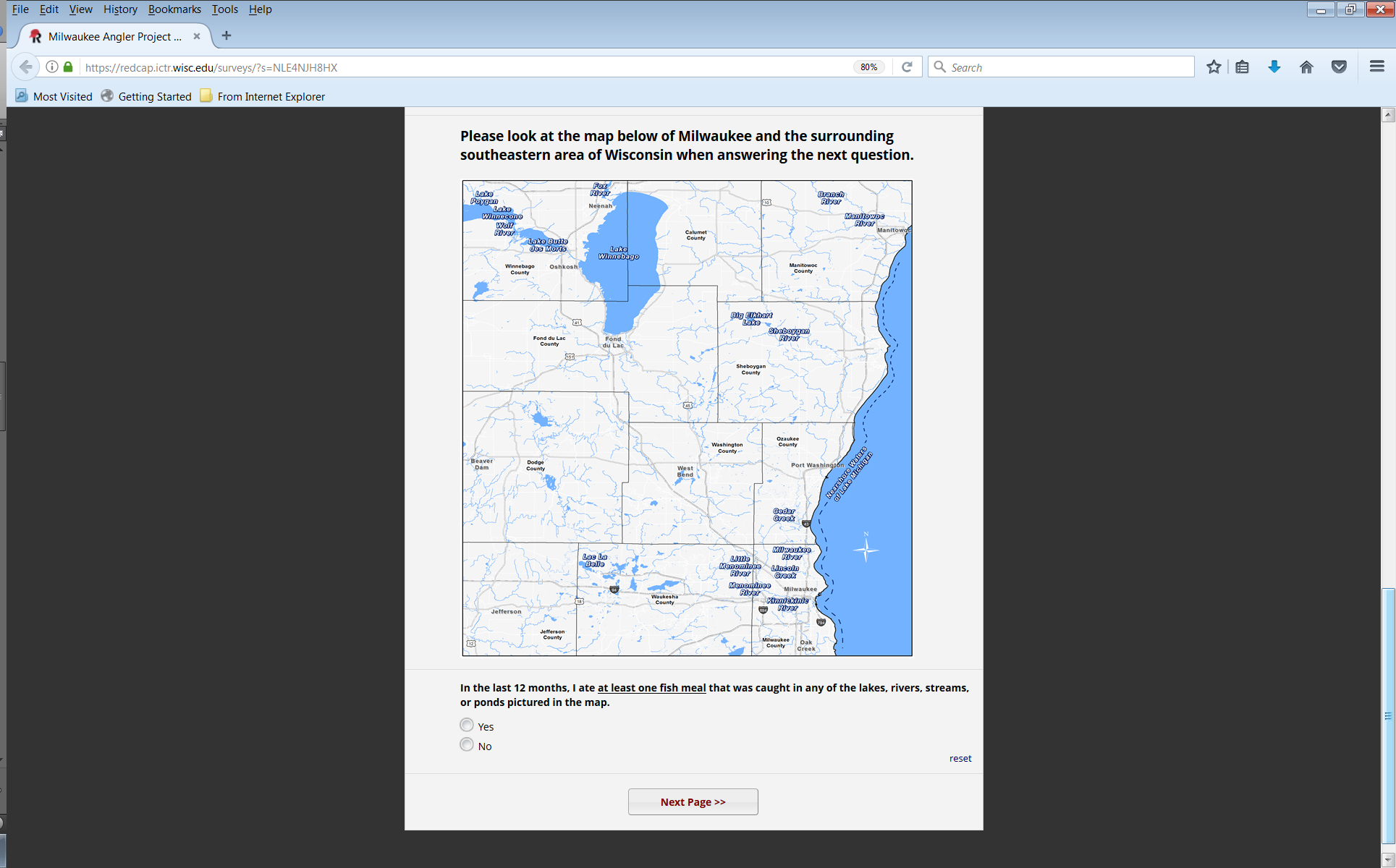 ELIGIBLE RESPONDENTSIf the respondent provides all Name and Address information and answers ‘Yes’ to all of the screening questions:Page 2 (eligible)(Follow-up question about text messaging appears if ‘Cell’ is selected)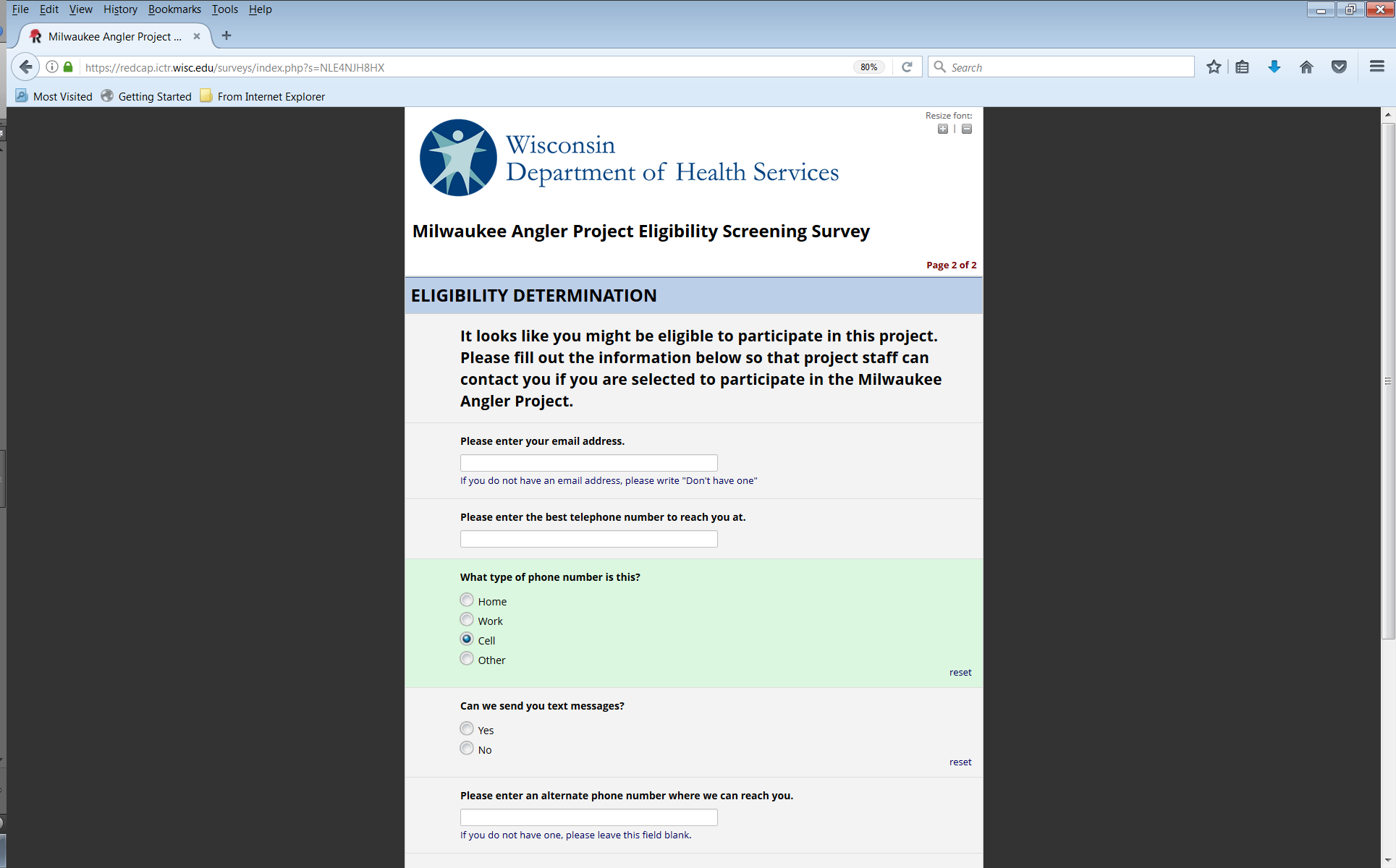 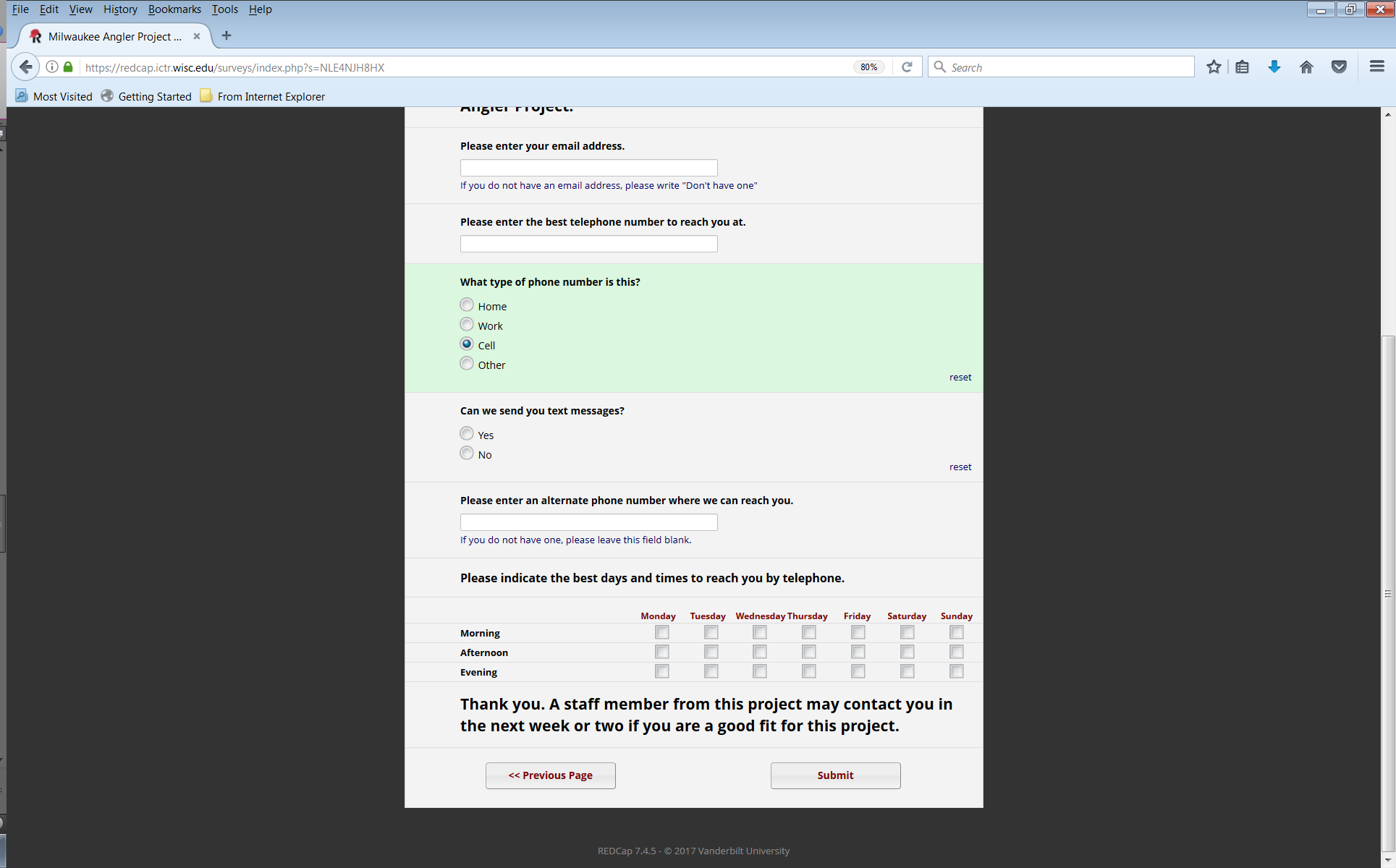 INELIGIBLE RESPONDENTSIf the respondent answers ‘No’ to one or more of the screening questions:Page 2 (ineligible)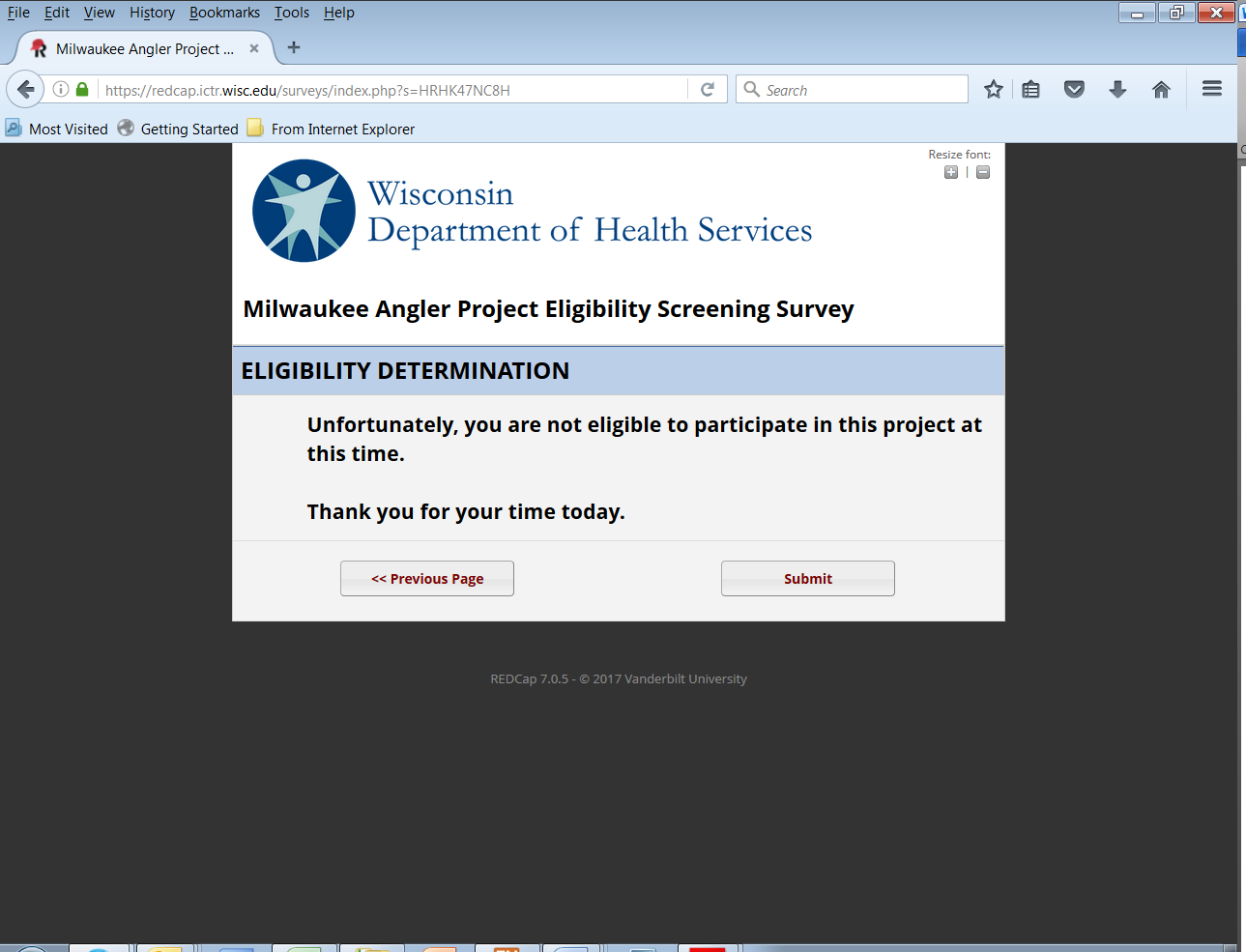 ALL RESPONDENTSEnd survey screen 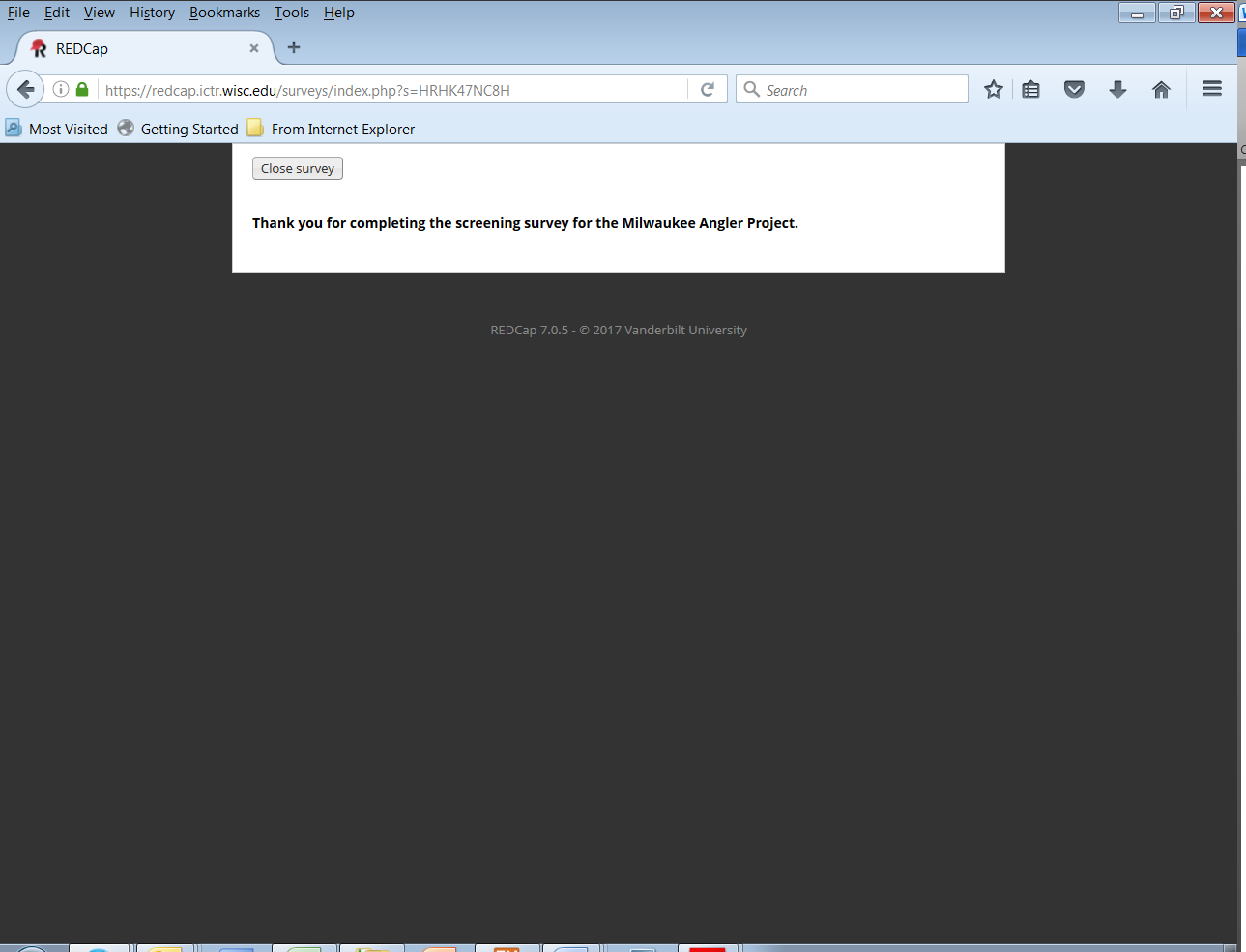 